吉建造〔2020〕4号吉林省住房和城乡建设厅关于调整定额人工综合工日单价和定额机械费的通知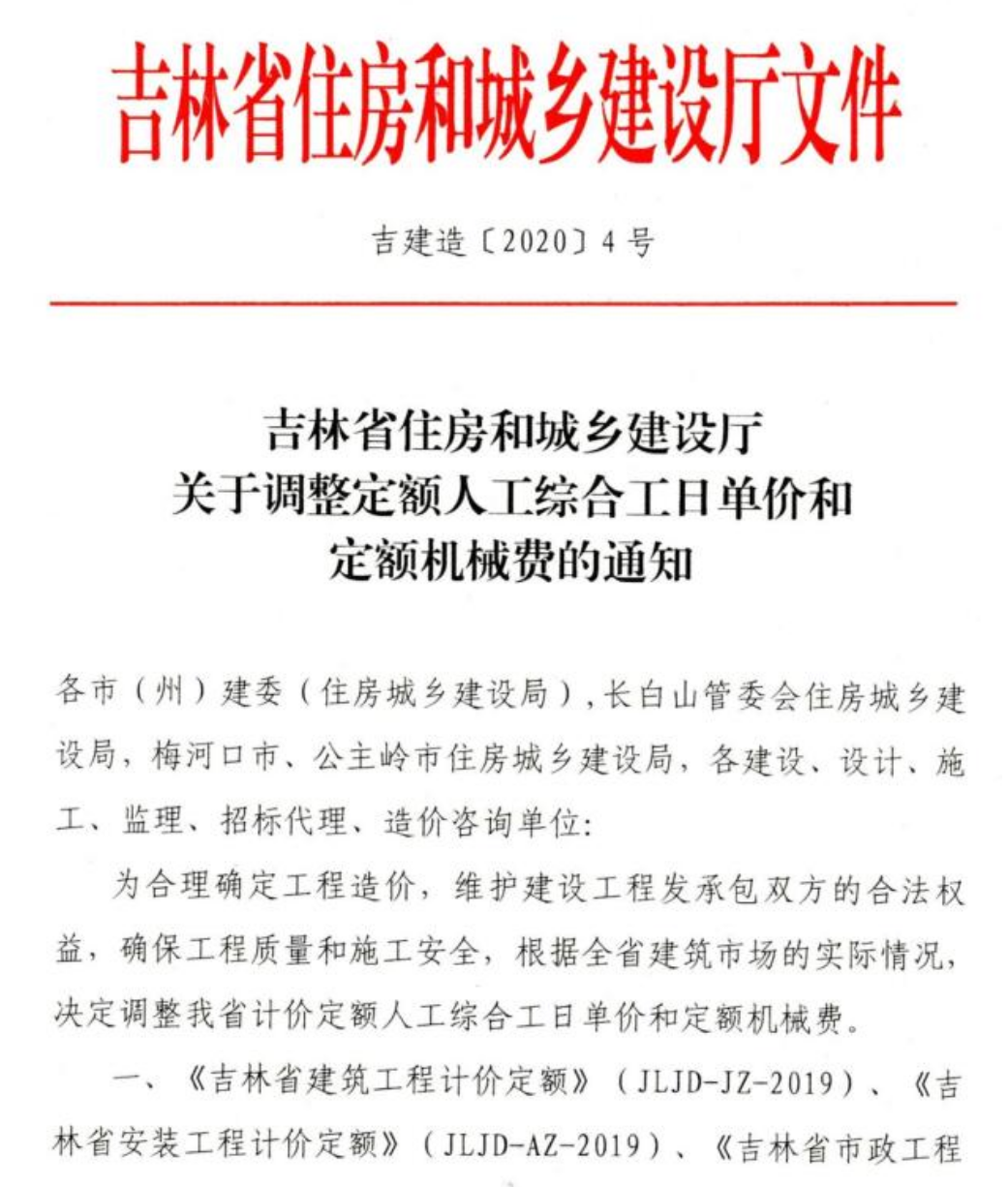 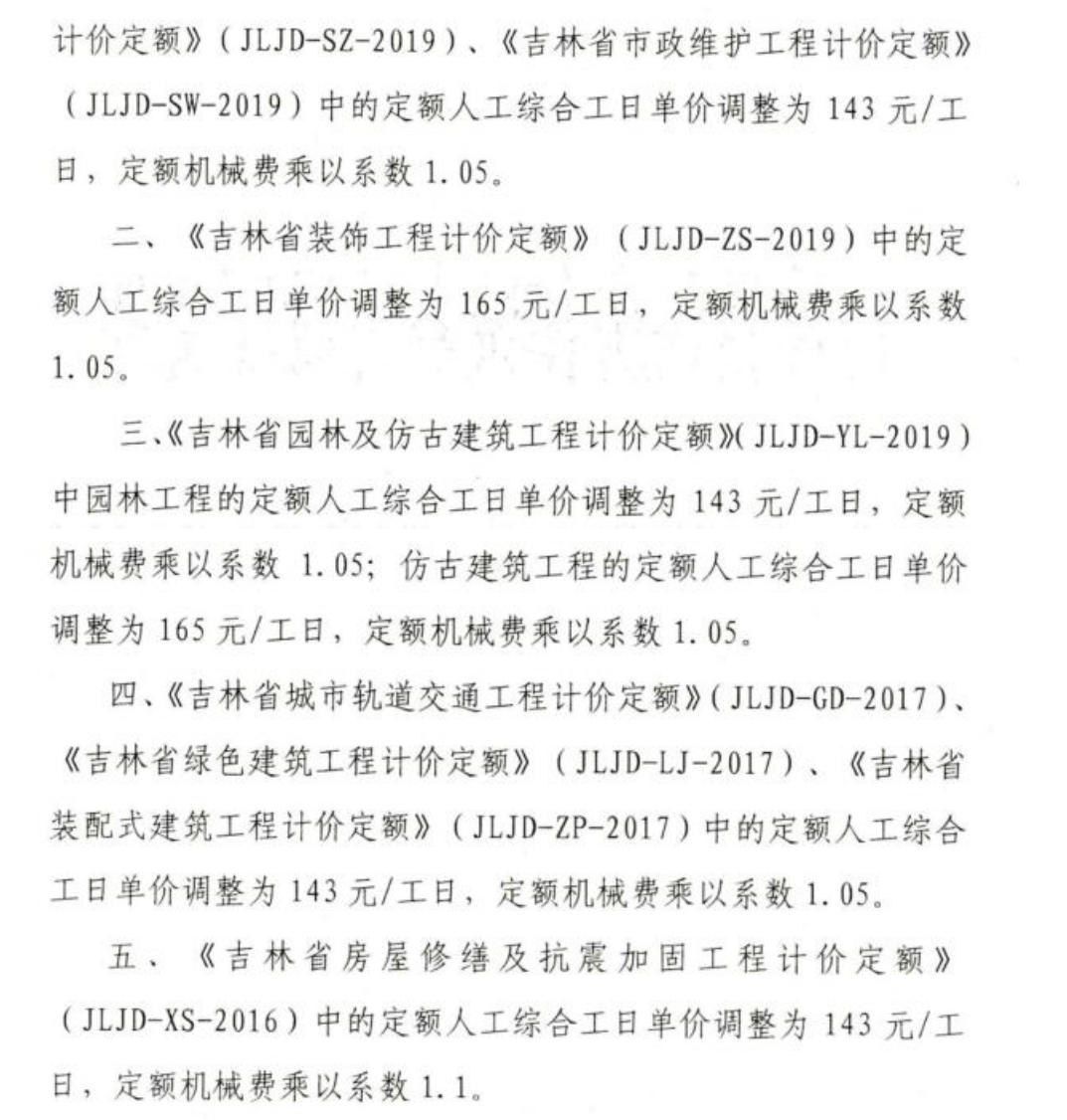 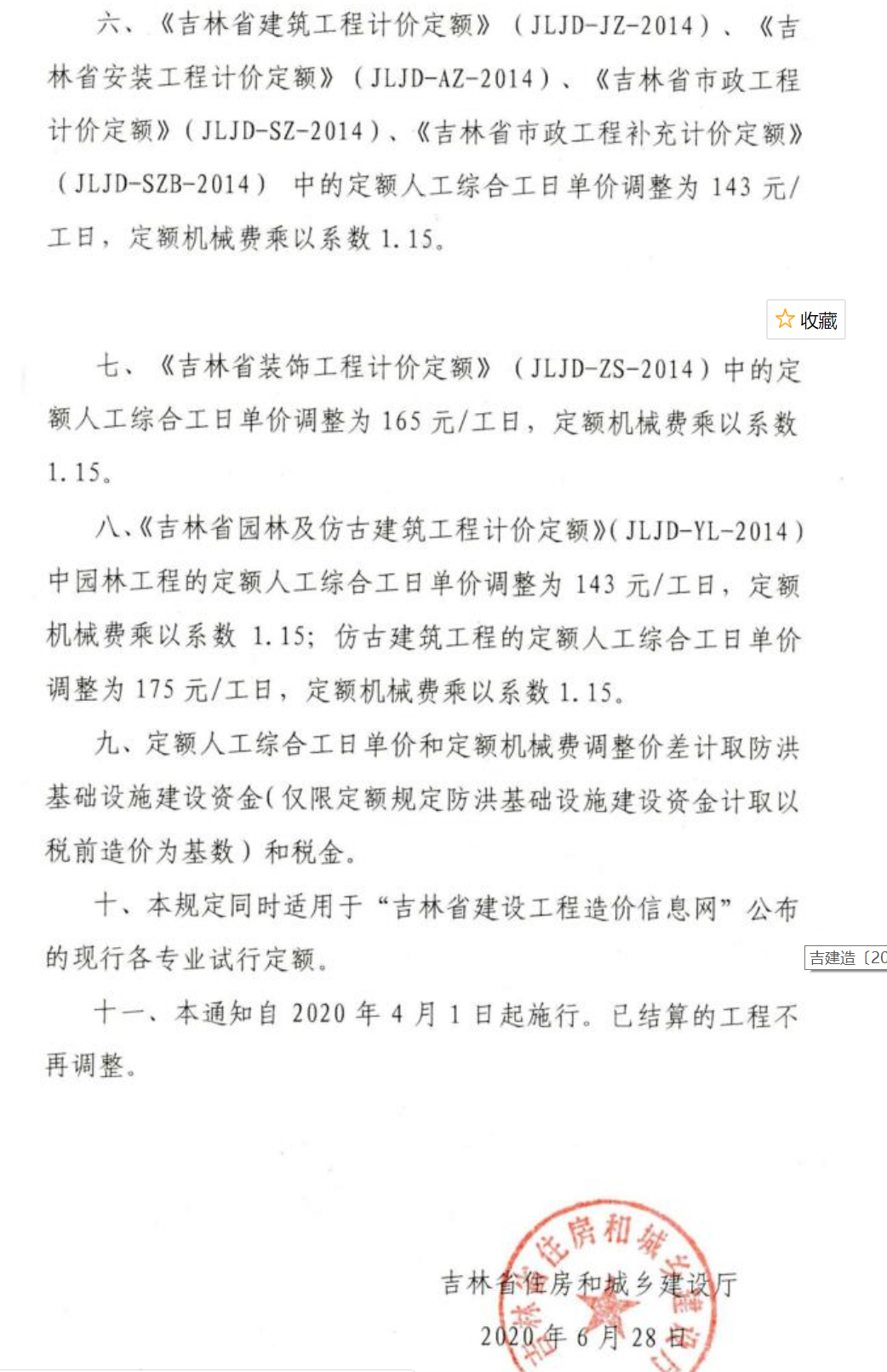 